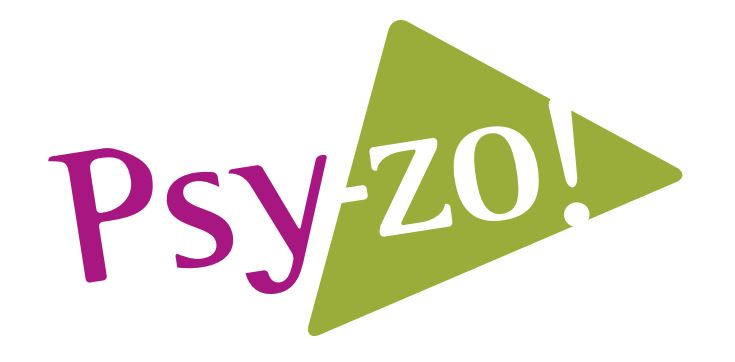 Somatische dissociatie en chronische pijn met EMDRSandra VeenstraDatum:		5 april 2019Locatie: 		Psy-zo! – Zernikepark 12Inhoud:  
In deze workshop zal Sandra Veenstra doceren in het werken met complexe somatische verschijnselen tijdens de behandeling met EMDR en/of in een therapeutische behandelcontext zoals CGt. Er wordt aandacht besteed aan de neurowetenschappelijke achtergrond van somatische klachten, waarbij het bij trauma-patiënten veel voorkomende fenomeen van somatisch dissociëren en de relatie daarvan met chronische pijn specifiek aan bod zal komen. Naast het komen van klachten tot behandelplan worden vooral diverse praktische interventies, tips en trucs doorgenomen en geoefend om de creativiteit van de deelnemers te stimuleren en de EMDR-behandelingen te verbeteren bij patiënten met complexe of belemmerende somatische klachten. Het gaat hierbij om het integreren van neurowetenschappelijke kennis over de problematiek in de behandeling.Het doel (leerdoelen): 
Het verbeteren van de neurowetenschappelijke kennis over chronische pijn en 
 	somatische dissociatieHet kennis maken en oefenen met interventies die somatische dissociatie en 
 	chronische pijn kunnen verminderenHet leren hoe de interventies die somatische dissociatie en chronische pijn kunnen 
 	verminderen vorm kunnen krijgen via integratie in het EMDR-behandelprotocolDoelgroep:Psychologen (GZ en KP) en psychiaters die minimaal de basisopleiding EMDR hebben   
 afgerond
Docenten: Mw. drs. Sandra Veenstra geeft sinds 2002 lezingen en workshops op gebied van chronische pijn en EMDR. Zij deed wetenschappelijk onderzoek naar de behandeling van fantoompijn met EMDR. Ze was tevens docent bij RINO zuid Nederland over het onderwerp somatoforme stoornissen en gastdocent op de Universiteit in Tilburg over pijn en de hersenen. In haar CV is een overzicht van publicaties en lezingen te vinden.ProgrammaTijdOnderwerp / activiteit9.00 – 9.30Welkom / koffie-thee9.30 – 10.45- Inzichten uit de neurowetenschappen en de werking van het central zenuwstelsel over de etiologie van chronische pijn en somatische dissociatie en de praktische lessen die daaruit te leren zijn voor therapie, bruggen bouwen met de sensorimotorische aanpak van trauma
- Bespreking samenhang/overlap met traumaverwerking en dissociatie in het algemeen- Bespreking van informatieverzameling in intakefase en het komen tot een plan van aanpak10.45 – 11.00Pauze / koffie-thee11.00 – 12.30Doorlopen van een reeks interventies die gebruikt kunnen worden in een gemengde constructive met EMDR en/of CGtIllustraties met video material12.30 – 13.30Lunch 13.30 – 14.45Oefenen en zelf ervaren in rollenspel14.45 – 15.00Pauze / thee15.00 – 16.30Via bespreking casuistiek van docent en toegespitste vragen over casuistiek van deelnemers wordt koppeling gemaakt aan de neurowetenschappelijke kennis, EMDR protocollen.
Afsluiting en evaluatie